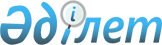 Мамлют ауданы Дубровин ауылдық округінің елді мекендерінің құрамдас бөліктеріне атау беру туралыСолтүстік Қазақстан облысы Мамлют ауданы Дубровин селолық округі әкімінің 2010 жылғы 25 қарашадағы N 01-12/11 шешімі. Солтүстік Қазақстан облысы Мамлют ауданының Әділет басқармасында 2010 жылғы 13 желтоқсанда N 13-10-125 тіркелді.
      Ескерту. Барлық мәтін бойынша "селолық", "селосы" сөздері "ауылдық", "ауылы" сөздерімен ауыстырылды - Солтүстік Қазақстан облысы Мамлют ауданы Дубровное ауылдық округі әкімінің 19.06.2018 № 6 (алғашқы ресми жарияланған күнінен бастап күнтізбелік он күн өткен соң қолданысқа енгізіледі) шешімімен.
      Қазақстан Республикасының "Қазақстан Республикасындағы жергілікті мемлекеттік басқару және өзін-өзі басқару туралы" 2001 жылғы 23 қаңтардағы № 148 Заңының 35-бабына, "Қазақстан Республикасының әкімшілік-аумақтық құрылысы туралы" 1993 жылдың 8 желтоқсандағы Қазақстан Республикасы Заңының 14-бабына сәйкес және округ тұрғындарының пікірін еске ала отырып, ауылдық округі әкімі ШЕШТІ:
      1. Дубровное ауылдық округінің елді мекендерінің құрамдас бөліктеріне № 1 қосымшаға сәйкес атаулар берілсін.
      2. Осы шешім, алғаш рет ресми жарияланған күнінен кейін, он күнтізбелік күн өткен соң күшіне енеді. Мамлют ауданы Дубровное ауылдық округінің елді мекендерінің құрамдас бөліктеріне атау беру туралы
      1. Дубровное ауылы: 
      1) бірінші көшесі - Береговая;
      2) екінші көшесі - Конституции;
      3) үшінші көшесі - Элеватор;
      4) төртінші көшесі - Достық;
      5) бесінші көшесі - Интернациональная;
      6) алтыншы көшесі - Сергея Гуденко;
      7) жетінші көшесі - Комиссара Завьялова;
      8) сегізінші көшесі - Молодежная.
      2. Михайловка ауылы:
      1) бірінші көшесі - Полевая;
      2) екінші көшесі - Луговая;
      3) үшінші көшесі - Строителей;
      4) төртінші көшесі - Бейбітшілік;
      5) бесінші көшесі - Жастар;
      6) алтыншы көшесі - Спортивная;
      7) жетінші көшесі - Сәбит Мұқанов;
      8) сегізінші көшесі - Береговая-1;
      9) тоғызыншы көшесі - Западная;
      10) оныншы көшесі - Алмаатинская;
      11) он бірінші көшесі - Жеңіс;
      12) он екінші көшесі - Северная.
      3. Новодубровное ауылы:
      1) бірінші көшесі - Новая;
      2) екінші көшесі - Мектеп;
      3) үшінші көшесі - Береговая.
      4. Пчелино ауылы:
      1) бірінші көшесі - Ивана Шухова;
      2) екінші көшесі - Школьная.
					© 2012. Қазақстан Республикасы Әділет министрлігінің «Қазақстан Республикасының Заңнама және құқықтық ақпарат институты» ШЖҚ РМК
				
      Ауылдық округі әкімі

С. Рамазанова
Ауылдық округі әкімінің 2010 жылғы 25 қарашасындағы № 01-12/ 11 шешіміне № 1-қосымша